Kingdom of Saudi Arabia                                                                                                        English Final Exam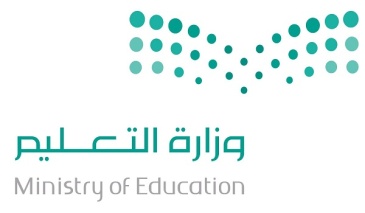 Ministry of Education                                                                                                              Grade: 1st  Intermediate…….. Intermediate school                                                                                                        Term:  Second Term                                                                                                                                                         Year: 1443 H                                                                                                                                                        Time: 2 hours                                                                                                                                                         Pages: 3 pages1) Writing- Write an email to a friend about "your school "  by using the following questions:…………………………………………………………………………………………………………………………………………………………………………………………………………………………………..........................................................................................................................................................................................................................................................................................................................................................................................................................................................................................................................................................................................................................................................................................................................................................................................................................................................................................................................................................................................................................................2) Reading Comprehension - Read the following passage, then answer the questions below:A) Choose the correct answer:1- Mr. and Mrs. Smith have  [ a) One son     b) One son and one daughter    c) No children ]2- The family watch TV in the  [ a)  living room        b) bedroom      c) dining room ]3- The house has [ a) one      b) two     c) three  ]  bedrooms.B) Put (  )  or  ( x ):1- The father cooks food in the kitchen       [     ]2- The house has a garden      [     ]3-  John and Sarah play in the bedroom     [     ]3) Grammar A) Choose the correct word:1- ( There is   –   There is not   –   There are  ) four people at the table .2- The cat is ( in   –   behind   –  under ) the mouse .3- I can speak English, ( and   -   but    -   or  )  I can not speak French .4- I live ( in    –    on    –    at  ) Skaka .5- The bank is (  between    –    near    –     far from ) hospital .6- Jack and his friends are ( eat    – ate    –    eating  ) pizza at his house .7- He usually does his homework (  before    –    after    –    then  ) dinner .8- What does Fred do? He ( cook   -   cooks   -   cooking  ) Food .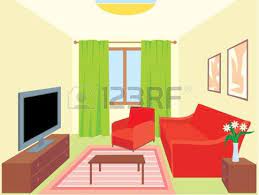 B) Do as shown between the brackets:1- Is there a TV in the living room ? (answer)   ................................................................................. 2- Trains are ( fast ) buses .   (make comparative sentence)................................................................................................ 3- What would you like ? Coffee   (answer)................................................................................................ 4- Football / very / exciting / sport    (Use the words to write sentence)............................................................................................... 5- opens / at nine / usually / The bank  (Write the words in the correct order).................................................................................. 4) VocabularyA) Write the correct word under each picture: ( Smartphone – Turn right – Cyclist – Hospital – Time – Kitchen )  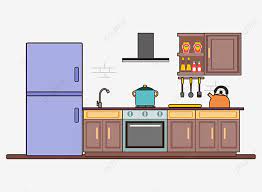 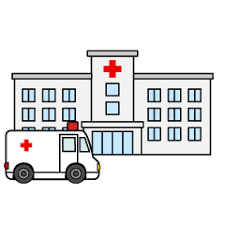 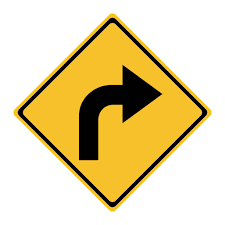 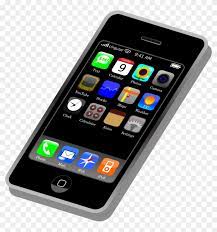 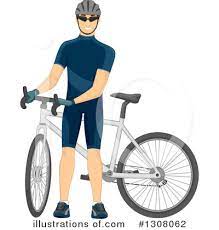 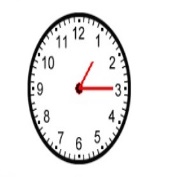 B) Match:active        ………restaurant ………interesting ………bookstore  ………trust me    ………No way      ………                                                                                              C) What time is it ?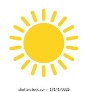 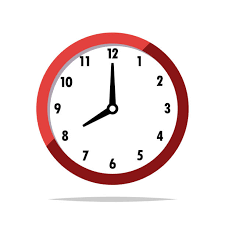 .......................................................................................5) SpellingA) Fill in with the correct letter:Ta………le    ( b  -  p  -  m ) Flowe………s   ( r  -  s  -  t ) Phar……...acy  ( n -  m  -  o ) Mal……….     ( c   -  l  -  z )  La……...top      ( d  -  k  -  p ) Hi………tory    ( j  -  l  -  s  )انتهت الأسئلة , مع تمنياتي لكن بالتوفيق 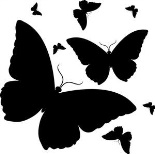 